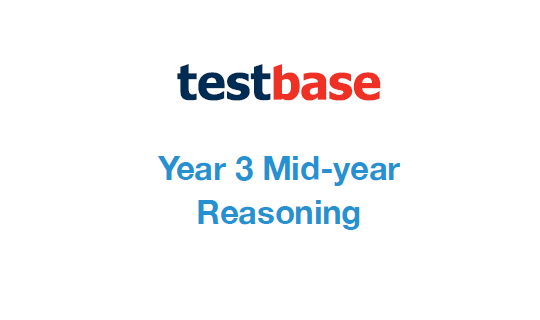 Week 1Answer SheetQuestionAnswer1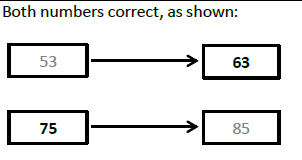 2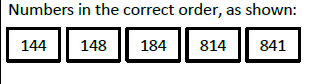 3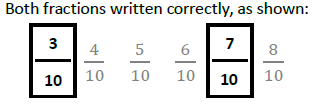 4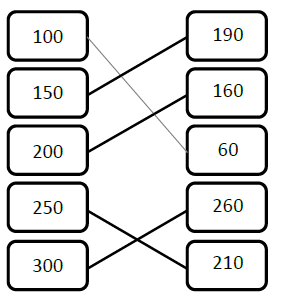 5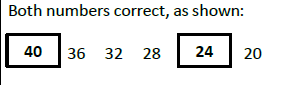 6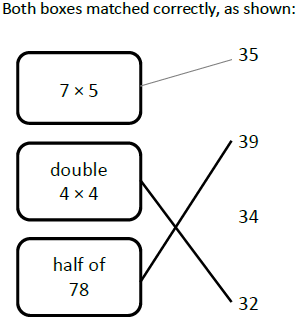 7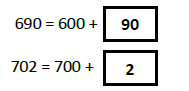 8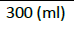 9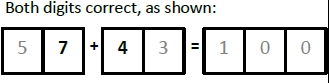 10a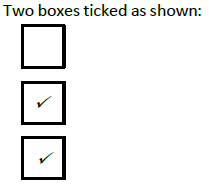 10b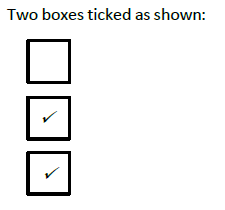 11aEmma11b2912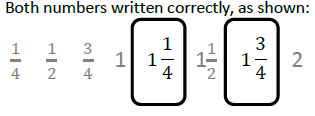 134214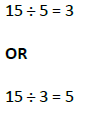 